Они честно выполняли свой долг.      15 февраля – день вывода советских войск из Афганистана ,день памяти воинов интернационалистов.      В СК «Кугоейский» прошло мероприятие «Дорогами Афганистана. Не ради славы и наград!». На которое были приглашены воины – интернационалисты: Кобзарь В.А., Кисловский О.Ю.,  Лисицкий О.Б., Загрибельный В.П. Присутствующие минутой скорбного молчания почтили всех воинов , кто  не вернулся с Афганской войны. В этих страшных списках был  наш земляк  Руденко В. В честь погибших и живых в Афганской войне учащиеся СОШ  № 10, работники клуба  исполняли песни, стихи. «Библиотекарями  ПБ» были собраны материалы о прошлой и настоящей жизни воинов. Председатель  совета ветеранов  Окопняя Л.В. выступила с трогательным обращением(воспоминанием) о прошлой войне. Глава поселения С.Н.Высочин вручил воинам памятные подарки. 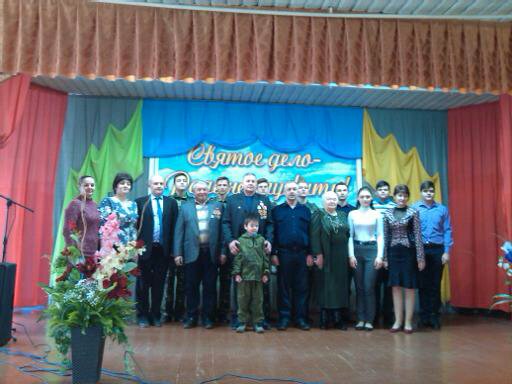 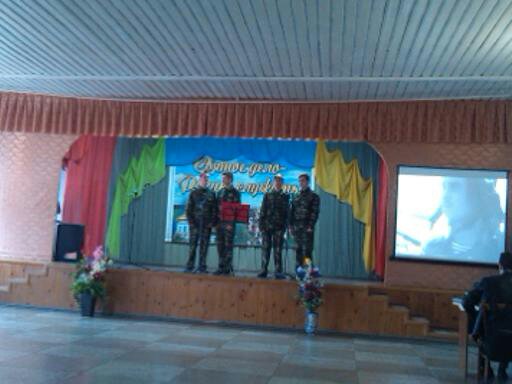 